ШКОЛА ЮНОГО ЮРИСТАУважаемые школьники и абитуриенты! На юридическом факультете Южного федерального функционирует образовательный кружок «Школа юного юриста»!Если Вы планируете поступать в ЮФУ, на юридический факультет или просто считаете, что сегодня крайне необходимо в правовом смысле быть грамотным, мы ждем Вас на наших занятиях!Посещение нашего образовательного кружка предполагает изучение российской системы права и законодательства в рамках двух модулей: теоретический и практический. В рамках теоретического модуля Вы сможете прослушать лекции ведущих преподавателей юридического факультета. В рамках практического модуля Вы попадете на лекцию, посвященную основам криминалистики и сможете посетить криминалистический полигон, который является неотъемлемой частью юридического факультета.Теоретический модуль преподается дистанционно, каждое воскресенье, в 10:00, Вы сможете подключиться и стать частью нашего интересного проекта. Для того, чтобы посещать школу юного юриста, Вам необходимо написать заявление (Приложение 1) и передать его к нам на факультет, по адресу г. Ростов-на-Дону, ул. Горького 88, кабинет 320. Координатор мероприятия доцент, кандидат юридических наук, заместитель декана Фальшина Нелли Александровна (8 918 542 40 96).Обратите внимание!!! Для того, чтобы подключиться и посещать наши занятия, Вам необходимо скачать приложение Microsoft Tiams и каждую пятницу Вы сможете получать ссылку на мероприятие, пройдя о которой сможете посещать наш кружок.Приложение 1Декану юридического факультета ЮФУЗиновьеву И. П.От _________________________Класс, школа, ФИО, мобильный телефон,адрес электронной почты (обязательно)ЗАЯВЛЕНИЕ   Прошу зачислить меня в «Школу юного юриста» в 2022-2023 учебном году. С правилами работы образовательного кружка «Школа юного юриста» ознакомлен.Число, подпись    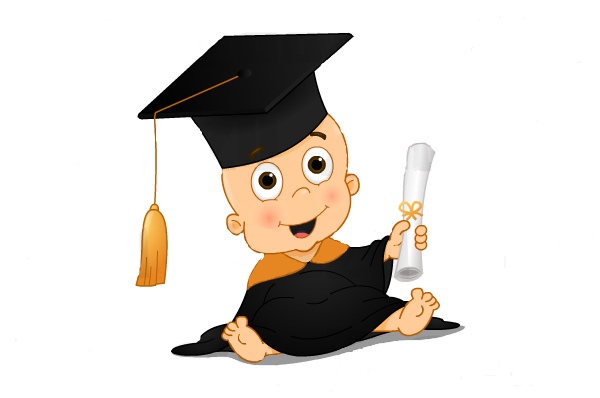 